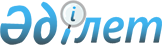 Об установлении публичного сервитутаПостановление акимата Осакаровского района Карагандинской области от 26 марта 2019 года № 18/01. Зарегистрировано Департаментом юстиции Карагандинской области 29 марта 2019 года № 5268
      В соответствии с Земельным кодексом Республики Казахстан от 20 июня 2003 года, Законом Республики Казахстан от 23 января 2001 года "О местном государственном управлении и самоуправлении в Республике Казахстан", акимат района ПОСТАНОВЛЯЕТ:
      1. Установить акционерному обществу "Казахтелеком" публичный сервитут сроком на три года, без изъятия земельных участков у землепользователей, на земельные участки площадью 50,5242 гектар для прокладки и эксплуатации волоконно – оптической линии связи, согласно приложению к настоящему постановлению.
      2. Государственному учреждению "Отдел земельных отношений Осакаровского района" принять меры, вытекающие из настоящего постановления.
      3. Контроль за исполнением настоящего постановления возложить на заместителя акима Осакаровского района Нурмуханбетова Руслана Есенбековича.
      4. Настоящее постановление вводится в действие со дня его первого официального опубликования.
					© 2012. РГП на ПХВ «Институт законодательства и правовой информации Республики Казахстан» Министерства юстиции Республики Казахстан
				
      Аким района

Н. Кобжанов
Приложение
к постановлению акимата
Осакаровского района
от 26 марта 2019 года
№ 18/01
№ п/п
Наименование сельских округов 
Площадь установления публичного сервитута, гектар
1
Озерный сельский округ
2,3904
2
сельский округ Есиль
9,9708
3
Пионерский сельский округ
6,8010
4
сельский округ Карагайлы
24,9462
5
сельский округ Акбулак
1,2210
6
Кундуздинский сельский округ
5,1948
Всего:
50,5242